Committee on WIPO s (CWS)Reconvened Fourth SessionGeneva, March 21 to 24, 2016DECISION OF THE 47TH SESSION OF THE WIPO GENERAL ASSEMBLY IN RELATION TO THE CWS, INCLUDING DEVELOPMENT AGENDA MATTERS
Document prepared by the SecretariatAt its fourth session, held in May 12 to 16, 2014, in view of the absence of consensus on the draft agenda (in particular Agenda Item 4), the Committee on WIPO Standards (CWS) agreed to adjourn the session on the last day after having completed informal discussions on all agenda items related to technical work.  The Chair of the session requested the Secretariat to organize informal consultations on pending matters until there was agreement on the draft agenda, such that the meeting could be reconvened in order to formally adopt the agenda and continue as prescribed by formal procedures (see document WO/GA/46/7 Rev., paragraphs 25 to 27 of Annex I).At the WIPO General Assembly meeting in September 2014, all the delegations which took the floor agreed to make additional efforts in order to overcome the difficulties in resuming the CWS meeting with a view to formalizing the conclusions on technical work reached in informal discussions at the fourth session of the CWS in May 2014.  Since then, the Ambassador of Panama, H.E. Mr. Alfredo Suescum (the “Facilitator” and also Vice Chair of the CWS) held numerous consultation meetings in order to reach agreement on the draft agenda of the fourth session of the CWS such as to allow its reconvening.  A number of proposals of the language to be used for Item 4 of the draft agenda were presented by Regional Coordinators and interested delegations.  However, due to the lack of consensus on the agenda occurring early enough before the scheduled session of the CWS, the Facilitator requested the Secretariat to inform Member States that the reconvening of the fourth session of the CWS was postponed until Member States could resolve the pending matters (see Circular C.CWS 52 of March 24, 2015).  As there was no development since March 2015, the fourth session was not reconvened when the Secretariat had to prepare a report of the CWS in July 2015 for the 47th session of the General Assembly.  The report presented by the Secretariat to the General Assembly was a document which contained information about informal consultations on pending matters of the CWS and the fact that the fourth session was not reconvened since its adjournment on May 16, 2014.  The report also urged Member States to consider the urgency and importance of adoption of certain draft WIPO standards that were overdue (see document WO/GA/47/13).The 47th session of the WIPO General Assembly decided as follows (see paragraphs 290 and 308 of document WO/GA/47/19):“The WIPO General Assembly took note of the “Matters Concerning the Committee on WIPO Standards” (document WO/GA/47/13).”  The CWS is invited to take note of the decision of the 47th session of the WIPO General Assembly related to the CWS.[End of document]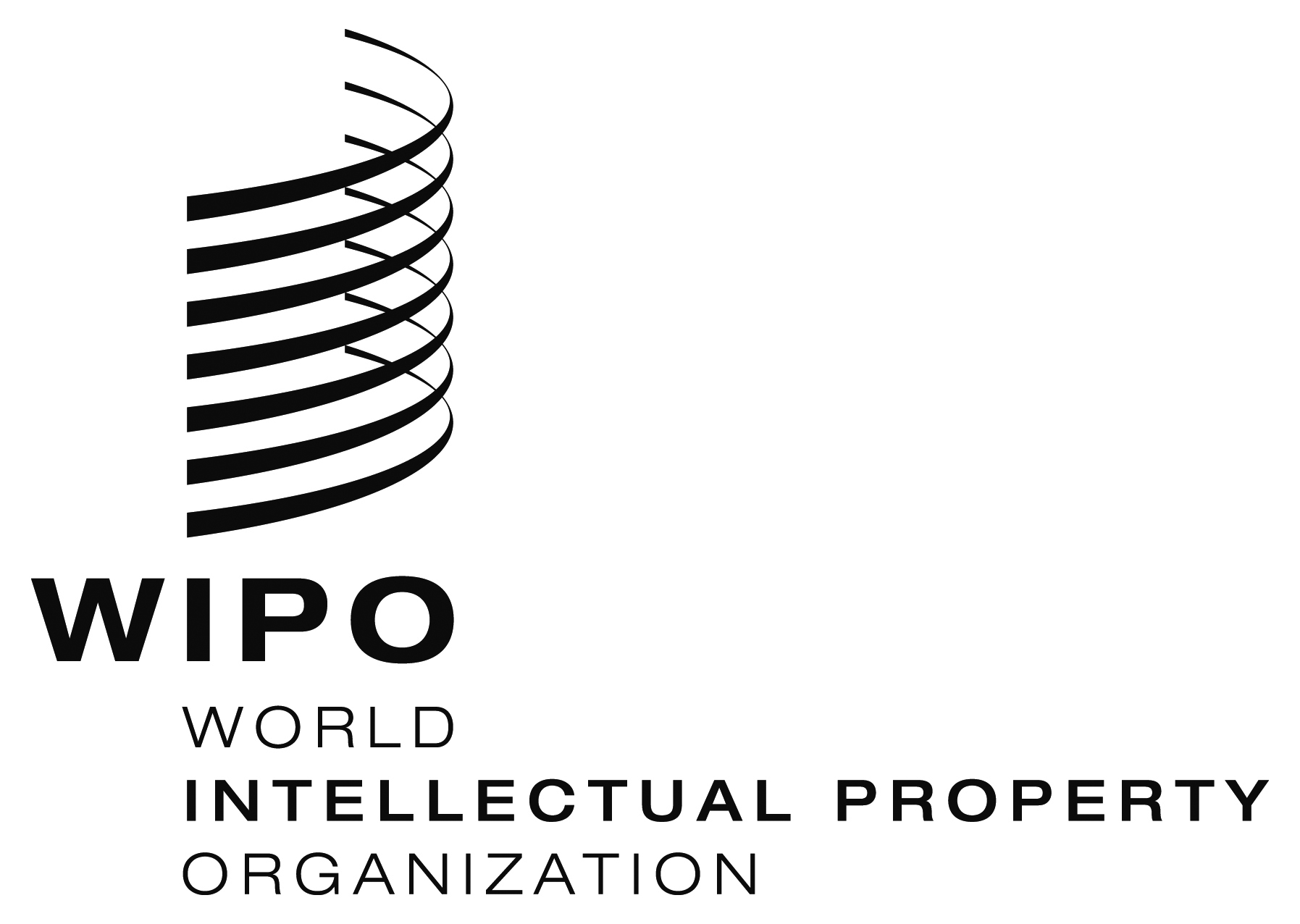 ECWS/4Bis/2    CWS/4Bis/2    CWS/4Bis/2    ORIGINAL:  ENGLISHORIGINAL:  ENGLISHORIGINAL:  ENGLISHDATE:  Feburary 11, 2016DATE:  Feburary 11, 2016DATE:  Feburary 11, 2016